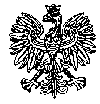 KOMENDA WOJEWÓDZKA POLICJIz siedzibą w RadomiuSekcja Zamówień Publicznych	ul. 11 Listopada 37/59, 26-600 Radomtel. (47) 701-31-03                                                                                                                      faks (47) 701-20-02 Radom, dnia 17.08.2022 r.ZP – 1775/22						Egz. poj.RTJ. 55/22INFORMACJA Z OTWARCIA OFERTdotyczy postępowania o udzielenie zamówienia publicznego ogłoszonego na roboty budowlane
 w trybie podstawowym z możliwością prowadzenia negocjacji, na podstawie art. 275 pkt. 2 ustawy Prawo zamówień publicznych w przedmiocie zamówienia:„Wymiana okien w budynku Komendy Miejskiej Policji w Radomiu ul. 11 Listopada 37/59” (ID 643903) Nr sprawy 37/22Ogłoszenie nr 2022/BZP 00275721/01 z dnia 25.07.2022. roku 
Zamawiający na realizację przedmiotu zamówienia przeznaczył kwotę brutto 565.318, 00 zł Zamawiający - Komenda Wojewódzka Policji z siedzibą w Radomiu, działając na podstawie art. 222 ust. 5 ustawy z dnia 11 września 2019r. Prawo zamówień publicznych (Dz. U. z 2021r. poz. 1129 ze zm.) informuje, iż w wyznaczonym przez Zamawiającego terminie tj. do dnia 17.08.2022r., do godziny 10:00 – wpłynęło 4 oferty w przedmiotowym postępowaniu prowadzonym za pośrednictwem platformazapupowa.pl pod adresem: https://platformazakupowa.pl/pn/kwp_radom (ID 643903)Z poważaniemWz. Starszy inspektorSekcji Zamówień PublicznychKWP z siedzibą w RadomiuAgnieszka SytaEgz. poj.Opracował: Monika Jędrys Informacja z otwarcia ofert opublikowana została w dniu 17.08.2022 r. na stronie internetowej prowadzonego postępowania pod adresem https://platformazakupowa.pl/pn/kwp_radom Numer ofertyNazwa albo imię i nazwisko oraz siedziba lub miejsce prowadzonej działalności gospodarczej albo miejsce zamieszkania wykonawców, których oferty zostały otwarteCeny zawarte w ofertach   
(brutto w zł.)1Fabryka Okien SPECTRUM Sp. z o. o.ul. Ceramiczna 420-150 Lublin728.199,212P.U.P.H „ELTEX” T.R.ul. Metalowca 2539-460 Nowa Dęba981.540,003F.H.U.P. „DOMREX” Jacek Rupar37-114 Białobrzegi 3G729.883,674Przedsiębiorstwo Budowlano Remontowe „BUDREM” Sp. z o. o.ul. Witosa 8025-561 Kielce719.189,06